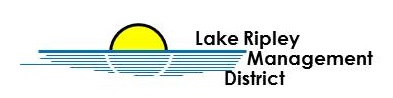 Lake Ripley Management District Budget Committee Committee MeetingJuly 7, 2021Oakland Town HallN4450 County Road AAgenda Call to Order and Roll Call Public Comment New Business2022 Budget discussion and possible actionOld BusinessAdjournment Note: Public Comment will be taken at discretion of District Chair  Original posted at Hering’s Lake Ripley Inn, Lake Ripley Café, Oakland Town Hall on July 6, 2021.  Posted to the Jefferson County website (www.jeffersoncountywi.gov).  